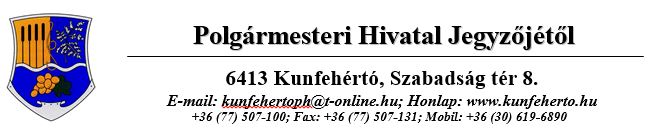 FELHÍVÁSKUNFEHÉRTÓ KÖZSÉG  KÖZIGAZTATÁSI TERÜLETÉN VALÓ EBÖSSZEÍRÁSRATisztelt Ebtartók!Kunfehértó község  közigazgatási területén az állatok védelméről és kíméletéről szóló
1998. évi XXVIII. törvény 42/B. §-ában foglalt kötelezettségnek eleget téve2017. június 1. - szeptember 30. között eb összeírásra kerül sor.Az ebösszeírás során az ebtartóknak ebenként egy, a fenti jogszabályban meghatározott adattartalmú adatlapot kell kitölteni és azokataz Önkormányzat rendelkezésére bocsátani.Adatlap igénylése:Az adatlap személyesen átvehető a Kunfehértói Polgármesteri Hivatal (6413 Kunfehértó, Szabadság tér 8.) szám alatti épületportáján, vagy letölthető, illetve betölthető a község honlapjáról http://www.kunfeherto.hu/ oldalról is.A kitöltéssel kapcsolatos tájékoztatás személyesen a Polgármesteri Hivatalban, vagy telefonon (77/502-100) kérhető.Az ebek bejelentése 2017. szeptember 30-ig az alábbi módok egyikeként teljesíthető:postai úton a kitöltött és aláírt adatlapokat a Kunfehértói Polgármesteri Hivatal részére megküldve (6413 Kunfehértó, Szabadság tér 8.),személyesen, a Kunfehértói Polgármesteri Hivatalban leadva,e-mailben aláírva, majd beszkennelve a titkarsag@kunfeherto.hu címre beküldve.honlapon keresztül történő kitöltés és beküldés is lehetséges.Felhívjuk egyúttal az Ebtulajdonosok figyelmét, hogy:2013. január 1-jétől a 41/2010. (II.26.) Korm.rendelet 17/b § (10) bekezdése értelmében négy hónaposnál idősebb ebek csak mikrochippel (traszponderrel) megjelölve tarthatók. A jogszabály megsértése esetén az ebtartó 45.000 Ft pénzbírsággal sújtható. Ezért kérjük, hogy aki e kötelezettségének még nem tett eleget, az ebösszeírás adatlap kitöltése előtt azt pótolja!Az ebösszeírásban mikrochippel ellátott és az állatorvosnál korábban bejelentett, a központi nyilvántartásban már szereplő, valamint a bilétával rendelkező és a helyi nyilvántartásban szereplő ebeket is be kell jelenteni.Az Ebtulajdonosok az eb összeírást követően is kötelesek az adatokban bekövetkezett változásokat, szaporulatot írásban bejelenteni.FELHÍVOM A TISZTELT EBTARTÓK FIGYELMÉT, HOGY AZ ADATSZOLGÁLTATÁS ELMULASZTÁSÁNAK
JOGKÖVETKEZMÉNYE - AZ ÁLLATVÉDELMI BÍRSÁGRÓL SZÓLÓ 244/1998. (XII. 31.) KORM. RENDELETBENFOGLALTAK ALAPJÁN - 30.000 FT PÉNZBÍRSÁG.Kunfehértó, 2017. május 3.Kitöltési útmutató:Az eb tulajdonosa lehet ugyanaz, mint az ebtartó, de el is térhet a két személy. Egyezés esetén is kitöltendő mindkét rovat. Az eb fajtája a törzskönyv alapján, (vagy az eb külleme alapján azonosítható be). Meg nem határozható fajtajellegek hiányában „keverék” megjelölést kell beírni.A transzponderes (mikrochip) jelölést végrehajtó állatorvos által kibocsátott okmányon feltüntetett mikrochip sorszámát kell beírni, ezen, illetve a pecsétlenyomaton szerepel a beültetést végző állatorvos neve és a kamarai bélyegzőjének száma is. Ugyanez vonatkozik az ivartalanításra és a kisállat-útlevél kiállítására is.Az állatorvos által az eboltási könyvben rögzített adatok alapján töltendő ki.A helyes válasz bekarikázásával kell megjelölni a veszettség szempontjából aggályos eb megfigyelési státuszát (az eb megfigyelés alatt áll, vagy sem - az eb veszélyessé lett-e minősítve, vagy nem.)Ha elveszett az okmány, az okmány száma helyett „elveszett” szöveg kerüljön beírásra, és nyilatkozzon, hogy melyik állatorvos végezte a beavatkozást, vagy adta ki az okmányt.Ha nincs okmány (nincs chip beültetve, nincs ivartalanítva az eb, nincs kisállatútlevél, nem oltatta, az eb még nem érte el a 4 hónapos kort): a sorszám vagy szám helyett „nincs” szöveg kerüljön beírásra.EBÖSSZEÍRÓ ADATLAPEbenként egy adatlapot kérünk kitölteni!Tulajdonosra, ebtartóra vonatkozó adatokAz ebtartó neve:	lakcíme:	telefonszáma:	elektronikus levélcíme:	Az eb tulajdonosának neve*:	címe:	A tartott ebre vonatkozó általános adatok:az eb fajtája:	neme:	születési ideje:	színe:	hívóneve:	az eb tartási helye: 	A tartott ebre vonatkozó speciális adatok:transzponderrel ellátott eb eseténa beültetett transzponder (mikrochip) sorszáma:	a beültetés időpontja:	a beültetést végző magánállatorvos neve:	kamarai bélyegzője száma:	ivartalanított eb eseténaz ivartalanítás időpontja:	az ivartalanítást végző magánállatorvos neve:	kamarai bélyegzője száma:	kisállat-útlevéllel rendelkező eb eseténaz útlevél száma:	az útlevél kiállításának időpontja:	az útlevelet kiállító magán-állatorvos neve:	kamarai bélyegzője száma:	Az eb oltására vonatkozó adatokaz eb oltási könyvének száma:	az oltási könyvet kiállító magánállatorvos neve:	kamarai bélyegzője száma:	Egyéb adatoka veszettség szempontjából aggályos eb megfigyelési státusza:	megfigyelt 	nem megfigyelt*megfigyelés kezdő időpontja és időtartama: 	az eb veszélyessé minősítése: igen / nem**ha igen, akkor a veszélyessé minősítés időpontja:	év	hónap	nap* amennyiben az nem egyezik az eb tartójával ** a megfelelő válasz bekarikázandó                                                    az adatlapot benyújtó aláírása